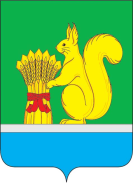 УРЖУМСКАЯ РАЙОННАЯ ДУМА ШЕСТОГО СОЗЫВАРЕШЕНИЕ Отчет о работе учреждений культуры Уржумского муниципального района за 2022 год	25.04.2023                                                                                                № 16/139                                                              г. Уржум, Кировской области             В соответствии с Федеральным законом от 06.10.2003 №131 –ФЗ «Об общих принципах организации местного самоуправления в РФ», на основании Устава муниципального образования Уржумский муниципальный район Кировской области, заслушав отчет начальника Управления культуры Уржумского муниципального района Федосовой А.Н. о работе учреждений культуры Уржумского муниципального района за 2022 год Уржумская районная Дума решила:1.Отчет о работе учреждений культуры Уржумского муниципального района за 2022 год принять к сведению.2.Управлению культуры совместно с администрацией Уржумского муниципального района внести изменения в муниципальную программу «Развитие культуры Уржумского муниципального района Кировской области» в части:2.1. Организации WI-FI в читальных залах МКУК «Уржумская центральная библиотека»;2.2. Предусмотреть:-   средства на проектно-сметную документацию по капитальному ремонту музея С.М.Кирова;- возможность финансирования расходов родителей при участии их детей в межрегиональных и региональных конкурсах;- отдельное мероприятие в муниципальной программе «Развитие кадрового потенциала в учреждениях культуры».3. Администрации Уржумского муниципального района обеспечить Управление культуры служебным транспортным средством.             4.Контроль за исполнением настоящего решения возложить на постоянную депутатскую комиссию Уржумской районной Думы по законодательству, вопросам местного самоуправления, социальной политике (Гаваза А.А.)             5.Решение вступает в силу с момента его принятия и подлежит опубликованию в «Информационном бюллетене органов местного самоуправления Уржумского района Кировской области».Председатель Уржумской районной Думы                                                                         Л.Ю. ВоробьеваОтчето деятельности учреждений культуры Уржумского муниципального района за 2022 годДобрый день, уважаемые депутаты, все присутствующие!Деятельность учреждений культуры в целом определяется целями и задачами, которые ставит перед сферой культуры Государственная культурная политика, на которую, в свою очередь опираются государственная программа Кировской области «Развитие культуры», утвержденная Постановлением Правительства Кировской области от 30.12.2019 г. № 746-П, и муниципальная программа «Развитие культуры Уржумского муниципального района Кировской области», утвержденная постановлением администрации Уржумского муниципального района от 29.12.2021 г № 1015. Муниципальная программа определяет цели и задачи развития отрасли культура в муниципалитете до 2027 года. В 2022 году наиболее приоритетными были следующие задачи:- сохранение, эффективное использование и развитие культурного потенциала Уржумского района;-  сохранение культурного и исторического наследия Уржумского района;- поддержка деятельности творческих коллективов,
развитие традиционной народной культуры, самодеятельного народного творчества, -  развитие системы профессиональной подготовки кадров в сфере культуры Уржумского района;-  развитие музейного дела и организация деятельности музеев Уржумского муниципального района;-  развитие библиотечного дела и организация библиотечного обслуживания населения библиотеками Уржумского муниципального района;-  обеспечение качественного дополнительного образования детей;-  укрепление материально-технической базы учреждений культуры Уржумского муниципального района;-  повышение уровня доступности для инвалидов востребованных объектов социальной инфраструктуры.Реализацию государственной культурной политики в 2022 году на территории Уржумского района осуществляли 18 казенных и 2 автономных муниципальных учреждения культуры с правом юридического лица. Это:         4 библиотеки         4 сельских дома культуры         9 Культурно-информационных центров         МКОУ ДО «Уржумская ДШИ»	         МАУК «Уржумский культурно-досуговый центр»         МАУК «Уржумский музейно-выставочный центр»Всего на территории нашего района функционирует 75 учреждений культуры: 40 КДУ, 31 библиотека, 3 музея и Детская школа искусств.Общая численность работников 139 человек, профильное образование из них имеют 46 человек (12 человек имеют с высшим профильным образованием, 34 – имеют среднее профильное образование).   (9 3сотрудника без профильного образования)КДУ: 3 человека - высшее профильное, 15 – среднее профильное (это из 72 работников) Библиотеки: 5 человек – высшее профильное, 10 – среднее профильное (из 47 человек)ДШИ: 2 сотрудника – высшее профильное, 7 – среднее профильное (из 9 сотрудников)МВЦ: 2 высшее профильное образование (из 11 сотрудников).Подробнее о деятельности культурно-досуговых учреждений:Как уже было сказано, на территории Уржумского района их 40. Это Уржумский КДЦ, сельские дома культуры, клубы, культурно-информационные центры.Учреждениями данного вида ежегодно проводятся культурно-массовые мероприятия разных форм по нескольким направлениям, главными из которых являются:-  сохранение и развитие традиционной народной культуры, народного и любительского художественного творчества, творческой инициативы и социально-культурной активности населения;- мероприятия, направленные на патриотическое воспитание подрастающего поколения, сохранение исторической памяти;- мероприятия по пропаганде здорового образа жизни;- работа с молодежью и семьей;- работа с пожилыми людьми;- работа по сохранению нематериального культурного наследия народов Российской Федерации.Одним из основных показателей деятельности культурно-досуговых учреждений района является количество проведенных мероприятий и число их посетителей. Так, в 2022 году было проведено 2532 мероприятия (2021 г. -  1981 мероприятие). Рост составил 21,8 %. Количество посетителей увеличилось с 50377 человек в 2021 году до 79884 человека в 2022 году. Рост составил 36,9 %.В 2022 году в учреждениях культуры района было создано и работало 216 клубных формирований и кружков, число участников в них составило 2550 человек. Количество клубных формирований осталось прежним по сравнению с 2021 годом, однако численность участников в них увеличилась на 2,4 %. Если смотреть участников клубных формирований в разрезе возрастных групп, то:Дети до 14 лет – 87; 1084;      42,5%Молодежь – 34; 4164         16,3%Взрослые – 56; 623;       24,4%Пожилые – 39; 427;      16,7%.Если анализировать возраст посетителей мероприятий в культурно-досуговых учреждениях, то здесь следующая картина:в городе преобладают дети до 14 лет (40 % от всех посетителей), молодежь – 30%, взрослое население – 20 %, пожилые – 10 %.На селе: дети до 14 лет – 32 %, молодежь – 12%, взрослое население – 25%, пожилые – 30 %.Формат мероприятий, проводимых культурно-досуговыми учреждениями, разнообразен. Это концерты, спектакли, мастер-классы, квесты, игровые программы, спортивные программы, различные соревнования, беседы, видеопоказы, вечеринки, посиделки, фестивали и др.Так же важным показателем деятельности учреждений культуры является участие в конкурсном движении.В 2022 году творческие коллективы и солисты наших культурно-досуговых учреждений приняли участие в 24 различных конкурсах международного, всероссийского и регионального уровней. В 19 из них - стали лауреатами и дипломантами разных степеней, в том числе, обладателями Гран При. Ведущий коллектив культурно-досуговый учреждений – это образцовый самодеятельный коллектив хореографический ансамбль «Проталинка». Н могу не озвучить хотя бы несколько его достижений. Вы знаете, что 2022 году был объявлен Годом культурного нематериального наследия. В этой связи Министерство культуры Кировской области при поддержке Губернатора объявило областной фестиваль-конкурс Вятская особинка», и наш коллектив стал финалистом и был награжден сертификатом на сумму 50 тыс. руб.Кроме того, коллектив принял участие во Всероссийском фестивале-конкурсе хореографического искусства «Лови ритм» (г.Киров), в III Всероссийском конкурсе-фестивале творчества и искусства «Осенние контрасты»(г. Рязань), Всероссийском фестивале детского танца «Dancespace»(г. Киров, Филармония), в которых стали обладателями Дипломов I и II степеней. Основные показатели деятельности библиотекВ 2022 году население Уржумского района обслуживали 31 муниципальная библиотека, из которых 17 библиотек объединены в 4 юридических лица, а 14 библиотек входят в состав культурно-информационных центров сельских поселений. Говоря цифрами, в 2022 году пользователями библиотек района являлись 12551 читатель (2021 год – 12494, рост 0,4 %), (+57 человек)число посещений библиотек составило 123254 (2021 год – 110609, рост 10,2 %).  (+ 12645)книговыдача в 2022 году составила 283731 экземпляр (2021 год – 271608, рост 4,2 %). (+ 12123)В 2022 году в библиотеки района поступило 3265 экземпляров, из них 2527 книг подарено читателями в рамках проводимых акций «Подари библиотеке книгу». Из средств федерального бюджета в 2022 году была выделена субсидия на комплектование книжных фондов общедоступных библиотек Уржумского муниципального района в сумме 112638 руб. Приобретено 241 экземпляр книг для Большеройской и Андреевской сельских библиотек. На комплектование книжных фондов МКУК «Уржумская центральная библиотека» в рамках муниципальной программы было выделено 50000 рублей, приобретено 164 экземпляра. В отчетном 2022 году фонды сельских библиотек на средства бюджетов поселений не пополнялись. Универсальный по содержанию книжный фонд библиотек Уржумского района на 1 января 2023 года составляет 304240 единиц хранения. -В 42 клубах при библиотеках района занимается 775 человек, из них: ветеранов и пожилых людей – 299, детей – 336, подростков – 140.-По данным статотчётности 6-НК за 2022 год число пользователей, обслуженных в стационарных условиях – 11237. Из них в возрасте до 14 лет – 4269, в возрасте до 15-30 лет – 1481.После 30 лет – 5460.К услугам читателей Уржумской центральной библиотеки предоставлена справочно-поисковая система Консультант Плюс, ведется работа по пополнению страниц учреждений в социальной сети ВКонтакте, пополняется электронный каталог. 19 библиотек района подключены к сети Интернет, в т.ч. на селе – в 13 библиотеках выход в Интернет осуществляется через мобильную связь, 3 библиотеки через ADSL. В 3-х библиотеках города осуществлено подключение библиотек к сети Интернет по оптоволоконной технологии.В 2022 году в рамках объявленного Указом Президента России Года культурного наследия народов России библиотеки Уржумского района активизировали свою работу по возрождению национальной культуры, сохранению фольклора, развитию культурно-исторических традиций, народных промыслов и ремёсел, популяризации декоративно-прикладного творчества. В библиотеках экспонировались выставки работ местных умельцев и мастериц, проводились мастер-классы, фольклорные праздники и посиделки, игровые программы и познавательные мероприятия для детей и взрослых.В Уржумской центральной библиотеке в цикле выставок «Наши руки не знают скуки», где представляется творчество талантливых читателей,былипредставленывыставки:«Творчество рождает радость» (вязаные работы И.Н.Бяковой), «Спешите делать красоту» (поделки Г.В.Сгибневой), «Разноликие узоры»(роспись по дереву Т. В. Переваловой), «Красота на кончике иглы» (вышитые картины Е.Г. Улановой),«Кружевная рапсодия» (вязаные изделия Л.А.Ляпустиной), «Ах, ты вятская игрушка!» (дымковская игрушка мастерицы Ксении Мочаловой, матрешки Т.В.Переваловой).В Уржумской городской библиотеке имени Н. А. Заболоцкого была оформлена выставка поделок «Для творчества нет преград», на которой были представлены работы участниц клуба по интересам «Умелица», занятия которого на протяжении многих лет проходят в библиотеке.Работам известной уржумской мастерицы О.И.Картавых посвящаласьвыставка «Лоскутная мозаика».В Уржумской детской библиотеке привлекала внимание выставка «В платке цветном - вся русская душа». Байсинская библиотека организовала выставку вязания сельских мастериц «Наши руки не для скуки».В Манкинерской сельской библиотеке демонстрировалась выставка цветов из бисера,вязаных цветов и букетовместной рукодельницы С.Д. Зеленцовой «Они цветут в любое время года». В целях популяризации фольклора Вятского края в библиотеках были организованы различные фольклорные мероприятия.В Уржумской центральной библиотекой для школьников и студентов были проведены интерактивные мероприятия «Народные игры Вятки», «Старинные русские народные игры», фольклорные часы «В мире нет милей и  краше песен и преданий наших», «К истокам народной культуры», интерактивное путешествие «Русские народные промыслы». ВУржумской городской библиотеке имени Н. А. Заболоцкогов клубе «Общение» состоялись«Рождественские встречи друзей» и фольклорный баттл, для школьников был проведен урок-познание «Русь мастеровая». В Уржумской детской библиотеке была оформлена фольклорная выставка«Так жили наши предки на Руси», посвященная русской старине. Творческие мастерские были организованы в сельских библиотеках. В Цепочкинской библиотеке на занятиях декоративно-прикладного кружка «Волшебство своими руками» состоялось несколько мастер-классов по изготовлению народных кукол: «Вербница», «Стригушка». В Богдановской библиотеке на уроке творчества «Народная кукла «Желанница» дети узнали о значении и особенностях куклы и приняли участие в её изготовлении.  В ходе мероприятия «В гостях у мастеров Дымковской игрушки» дети познакомились с историей вятского народного промысла, узнали о мастерицах, особенностями росписи дымки, а затем сами рисовали дымковскую игрушку. В Овсянниковской библиотеке дети мастерили куклу-мотанку «Колокольчик», В Русско-Тимкинской библиотеке прошёл в библиотеке творческий конкурс «Матрёшка - символ России».В Год культурного наследия народов России библиотеками были организованы мероприятия по популяризации национальных праздников, обычаев и традиций. Традиционно в библиотеках отметили зимние праздники, самые любимые у россиян. Для разных категорий читателей библиотеки постаралась подготовить и провести интересные мероприятия: «Рождественский утренник», «Крещенский сочельник» (Манкинерская), посиделки «Зажги свечу на Рождество», «Ах, святые вечера! Праздновать пришла пора» (Русско-Тимкинская), «Святки, гадания и колядки» (Овсянниковская библиотека), «Святочные традиции и гадания» (Богдановская библиотека), «Раз в крещенский вечерок…» (Байсинская), «Крещенские забавы» (Петряевская), викторина «Традиции Масленицы» (Буйская), час общения «Праздник «Масленица» (Овсянниковская),Библиотеки стремятся развивать интерес населения к своей этнической истории, родному языку, фольклору, национальным обычаям и традициям посредством своих мероприятий, книг, информации. На сайте Уржумской центральной библиотеки в рубрике «Этноколорит» размещаются материалы, посвящённые русской, марийской и татарской национальным культурам. Библиотека предлагает информационную поддержку творческим людям, изучающим истоки своей национальной культуры, знакомит с произведениями местного фольклора (сказки, песни, легенды, былички), отражающими специфику Уржумского района, а также информирует о библиотечных мероприятиях, посвящённых этнокультуре и межнациональному общению.В рамках Года культурного наследия народов России центральная библиотека подготовила цикл выставок «Помним родные корни», которые экспонировались в библиотеке и были размещены в социальной сети «ВКонтакте». Выставка-обзор «Устное народное творчество в повседневной жизни марийцев» знакомила с марийскими приметами, пословицами и поговорками, бытующими в Уржумском районе. На выставке «Устное народное творчество жителей Вятского края» были представлены марийские легенды, татарские сказки, русские частушки. Для воспитанников объединения «Природа и фантазия» Уржумского ЦДОД в течение месяца работала выставка-просмотр «Эпос и сказки народа мари». Одним из ведущих направлений деятельности Большеройской сельской библиотеки является сохранение национальной культуры. В библиотеке проведен семинар «Мой край, моя родословная, моя этнокультура» с участием представителей Марийской национальной культурной автономии «Уржум - мари». На семинаре рассматривались актуальные вопросы сохранения и использования родного языка, популяризации этнокультурных ценностей, сохранения и развития традиций художественного чтения среди детей, подростков и молодежи. Библиотекарь Л. Н. Сергеева представила выставки: «Волшебные узоры марийской вышивки», «Край родной - земля марийская» (костюмы и украшения), «Мари улам – марла лудам» (журналы и книги). Дети читали стихи на марийском языке, взрослые пели фольклорные песни. В апреле в Большеройской библиотеке прошел конкурс «Вятка-Балтия», посвященный культуре финно-угорских народов. Учащиеся Большеройской школы читали стихи и отрывки из поэм финно-угорских народов: мари, удмуртов, эстонцев, коми и латышского поэта Яниса Райниса. Школьники также участвовали в конкурсе сочинений «Мой край, моя родословная, моя этнокультура» и были отмечены дипломами и призами. В летний периодбиблиотекарь организовала для юных читателей велосипедную краеведческую экскурсию в библиотеку д. Кинерь Малмыжского района, в ходе которой ребята узнали о народных марийских играх, поиграли в них. Л. Н. Сергеева является активной участницей мероприятийобщественной организации «Местная национально-культурная автономия «Уржум-Мари»: межрегиональной конференции финно-угорских народов, форума Приволжского федерального округа «Развивая традиции», фестиваля художественного творчества народа мари «Сай мотор, Уржум!».Работу по сохранению традиций и обычаев марийского народа, развитию национальной культуры ведет Байсинская сельская библиотека. Здесь оформлен уголок марийской культуры «Край родной – земля Онара», информационный стенд «О жизни и культуре народа мари», содержащийинформацию об истории, традициях, культуре и литературе марийского народа.Постоянно обновляются выставки литературы на марийском языке: «Не будем забывать, что мы марийцы», «Язык и литература – ценность народа мари». В библиотеке состоялась беседа-обсуждение «Сказки и сказания народа мари в устном народном творчестве».Библиотека размещает информациюна своей странице в социальной сети ВКонтакте, в т. ч. в рубрике«Творчество народа мари».В Витлинской сельской библиотеке, обслуживающей жителей деревень Витли и Нусы, основная часть населения которых – марийцы, продолжает пополняться экспонатами библиотечный мини-музей, уголок марийской культуры «Забытая старина». Здесь же для читателей-детей организована постоянная выставка-просмотр детских книг на марийском языке «Марий улам – марлалудал»- (Мой язык - я на нем читаю!).Богдановская библиотека для дошкольников провела час информации «Марийский костюм и орнамент». Ребята узнали, что означает каждый орнамент костюма, прослушали марийские песни. Яркими событиями библиотечной жизни в 2022 году были: конкурсы чтецов «Живая классика», Неделя детской и юношеской книги, акция «Ночь искусств». Во Всероссийской акции «Библионочь», прошедшей под общей темой «Про традиции», приняли участие 5 библиотек. По традиции в мае состоялись ежегодные литературные чтения «О, я недаром в этом мире жил», посвященные поэту Николаю Заболоцкому.Уржумская центральная библиотека провела фестиваль уличного кино в Уржуме на площади перед культурного-досуговым центром, где зрителям были показаны короткометражные фильмыначинающих российских режиссеров. Значительным событием стало проведение библиотечной секцииVIIРегиональные Рождественские образовательные чтения Уржумской епархии «Глобальные вызовы современности и духовный выбор человека. Чтения состоялись 19 ноября на базе Уржумского Аграрно-технического техникума. В них приняли участие более 120 слушателей из 17 муниципальных районов Кировской области, было представлено 26 докладов. В рамках чтений была организована работа образовательной, историко-культурологической, молодёжной и библиотечной секций. Библиотечную секцию «Глобальные вызовы современности и роль книги в нравственном становлении личности» представляла Н.М. Кононова, директор муниципального казенного учреждения культуры «Уржумская центральная библиотека». В работе секции приняли участие сотрудники областной научной библиотеки им. А.И.Герцена, библиотечные работники Вятскополянского, Малмыжского, Кильмезского, Уржумского, Верхнекамского районов.Библиотекари приняли участие во II Епархиальной конференции «К 200-летию Свято-Троицкого кафедрального собора г.Уржума и 10-летию образования Уржумской епархии», которая состоялась 6 марта 2022 года в Уржуме. В Уржумской городской библиотеке имени Н. А. Заболоцкого работала секция «Уржумская епархия: история и современность» (руководитель - директор МКУК «Уржумская центральная библиотека» Н. М. Кононова). В ней приняли участие библиотечные работники Уржумского района: библиотекарь Цепочкинской сельской библиотеки Г. П. Холкина с докладом «Слава, Господи, Кресту Твоему Честному» к 20-летию Алексеевского (Спасо-Преображенского) крестного хода» и библиотекарь Буйской сельской библиотеки С. М. Галкина с докладом «Духовная история села Буйского».Во II межрайонных Семибратовских литературно-краеведческих чтениях «Страна поэтов», проходивших в Малмыжской центральной библиотеке, приняли участие сотрудники библиотек Малмыжского, Уржумского, Вятскополянского районов Кировской области. В своих докладах они рассказали о литературном творчестве своих талантливых земляков. Уржумский район был представлен выступлениями главного библиотекаря МКУК «Уржумская центральная библиотека» С. Л. Иконниковой, библиотекаря Буйской сельской библиотеки С. М. Галкиной, библиотекаря Русско-Турекской сельской библиотеки Ж. Н. Поповой.Одним из приоритетных направлений в работе библиотек Уржумского района является библиотечное краеведение. Мероприятия, проводимые в библиотеках, отражали исторические и литературные памятные даты Кировской области и Уржумского района. Библиотеки продолжали изучать историю своих населенных пунктов, природные и исторические достопримечательности, работали в контакте с местными краеведами, с организациями, ведущими краеведческую работу, с общественной организацией «Местная национально-культурная автономия «Уржум-Мари». Регулярно оформлялись краеведческие книжные выставки, раскрывающие литературный и информационный потенциал библиотек.В Уржумской центральной библиотеке прошла ежегодная встреча с уржумскими поэтами и прозаиками «Уржум литературный», где состоялась презентация книг, изданных местными авторами в 2021 году.Запоминающимся событием стал библиотечный вечер-воспоминание «Александр Васильевич Костров – человек-эпоха», посвященный 125-летию со дня рождения старожила Уржума, участника Великой Отечественной войны, преподавателя Кировского филиала Всесоюзных заочных учетных курсов Министерства сельского хозяйства СССР, незаурядного талантливого человека, принадлежавшего к роду художников Васнецовых.Участники вечера могли познакомиться с альбомом его рисунков, написанных масляными красками, который был представлен на выставке «Слово об Александре Васильевиче Кострове». Экспозицию выставки дополняли фотографии и публикации, рассказывающие о его плодотворной общественной деятельности на посту председателя городского уличного комитета, и об активном участии А.В. Кострова в художественной самодеятельности и в библиотечных театрализованных постановках.На встрече присутствовали родственники А.В. Кострова: супруги Баженовы (г. Киров) – Виктор Викторович, президент фонда «Культурное наследие Вятки» и Наталья Андреевна, (внучатая племянница А. В. Кострова) заслуженный учитель России, Вероника Владимировна Анненкова, родственница А. В. Кострова (г. Вятские Поляны).К 90-летию со дня рождения кировского поэта Маргариты Петровны Чебышевой в центральной библиотеке прошла презентация новой книги «Поэт, гражданин, педагог», члена Союза журналистов России В. Ю. Шеина.Библиотеками активно проводится работа по организации досуга населения. При библиотеках организовано 42 любительских объединения различной направленности, из них для детей - 14, для подростков - 3, для пожилых - 12, краеведческих – 1, по литературе и искусству – 2 , театральных - 2, рукоделие - 8.В центре внимания библиотек находится организация обслуживания пожилых людей, ветеранов и инвалидов, содействие их социальной реабилитации. Работники библиотек создают условия для приобщения пенсионеров к активным и полезным формам проведения досуга, проводят акции, конкурсы, обзоры, беседы, литературно-музыкальные вечера. В библиотеках ведётся постоянная работа по привлечению детей к чтению. Сотрудники библиотек проводят многочисленные мероприятия, направленные на историко-патриотическое воспитание, правовое и экологическое просвещение, пропаганду лучшей детской литературы. Особое внимание уделяется правовому просвещению: проводятся обзоры, правовые игры и викторины, классные часы, месячник правового просвещения подрастающего поколения, День правовой помощи детям. 	Привлекли внимание общественности торжественные мероприятия, посвященные юбилеям библиотек: 85 лет со дня открытия Уржумской центральной библиотеки и 70-летнему юбилею Рождественской сельской библиотеки.Большеройская сельская библиотека победила в областном конкурсе на получение денежного поощрения лучшими муниципальными учреждениями культуры. В 2022 году библиотека получила 106 тыс. рублей на нужды развития библиотеки, приобретены стеллажи, библиотечная кафедра, магнитно-маркерная доска. Директор МКУК «Большеройская сельская библиотека Л.Н.Сергеева стала победителем областного конкурса на получение денежного поощрения лучшими работниками библиотек муниципальных учреждений культуры.Ручникова Л.Б., заведующая сектором краеведения Уржумской центральной библиотеки удостоена частной вятской краеведческой премии имени С.А.Шешиной.В Учебно-методическом центре повышения квалификации работников культуры и искусства по дополнительной профессиональной программе повышения квалификации «Информационные технологии и медиа-ресурсы в работе учреждений культуры» по теме «Онлайн методы в офлайн среде – технология подготовки и проведения онлайн мероприятия» прошла обучение библиотекарь Уржумской городской библиотеки имени Н.А.Заболоцкого Ананина М.В.На курсах повышения квалификации в Учебно-методическом центре по дополнительной профессиональной программе повышения квалификации «Современные технологии в организации библиотечной деятельности» по теме «Новые перспективы обслуживания детей и молодежи: современные решения, инновации, возможности» в объеме 72 часов прошла обучение библиотекарь Буйской сельской библиотеки МКУК «Культурно-информационный центр Буйского сельского поселения» Галкина С.М.Директор МКУК «Уржумская центральная библиотека» Кононова Н.М. приняла участие в научно-практической конференции «Книжная культура русской провинции», посвященной 185-летию Кировской областной научной библиотеки имени А.И. Герцена и областном совещании по итогам работы муниципальных библиотек Кировской области. В областном совещании «Итоги работы библиотек, обслуживающих детей и молодежь, за 2021 год и основные направления на 2022 год» принимала участие Л.В. Шишкина, главный библиотекарь Уржумской детской библиотеки. Сохранение и развитие музейного дела в 2022 годуНа территории Уржумского района осуществляет свою деятельность Муниципальное автономное учреждение культуры «Уржумский музейно-выставочный центр», в состав которого входят три музея: Музей С.М. Кирова, Музей краеведения им. Н.Н. Арбузовой и Историко-краеведческий музей имени В.М. Васнецова (в селе Лопьял). Основные направления деятельности Уржумского музейно-выставочного центра – это фондовая, экспозиционная, научно-исследовательская и культурно-образовательная деятельность. В рамках экспозиционной деятельности в музее С.М. Кирова и музее краеведения были подготовлены и оформлены выставки различной тематики.«Картина.Сцена» Совместный проект художников Ольги и Алексея Швецовых (акварель, графика)Выставка работ клуба детского творчества имени А.Невского «Образ А.Невского»Выставка работ Уржумских мастериц «Из- под иголки, ниткою цветною…»Выставка работ из фондов музея, подаренных участниками Васнецовских пленэров в разные годы «Васнецовский пленэр на Уржумской земле. Вспомним, как это было…»Традиционная, ежегодная выставка работ учащихся и преподавателей ЦДО «Город мастеров»Традиционная, ежегодная выставка работ Уржумских художников «Поэзия Уржумского пейзажа»Выездная выставка предметов из фондов музея Краеведения «От лаптей до сапог» (КДЦ)Выставка вязанной игрушки мастериц Натальи и Екатерины Тероевых «Чудесный мир игрушки»Выставка работ Союза Вятских акварелистов «Городок провинциальный»Новогоднее волшебство, Новогодние и Рождественские открытки, елочные украшенияПредметы быта разных народов;  Осажденный город;Зоя Васильевна Пенкина;Старинные антикварные подсвечники; Звуки музыки. Б.А.Куньшин;Товарищ комсомол;Сказ про ложку, миску, да солонец…200 ударов в минуту;Уржумский сырочек, лакомый кусочек;Поэзия стекла и др.Культурно-образовательная деятельность проводится по пяти основным направлениям:1.Мероприятия экологической направленности включают в себя цикл тем, направленный на воспитание бережного отношения к природе Уржумского района: - Палеонтология – по следам древних животных;- Изменения животного и растительного мира от пермского периода до наших дней;- Памятники природы Уржумского района;- Водные объекты Уржумского района;- О воде и водных ресурсах;- Птичий мир;- По страницам Красной книги (Уржумский район);- Загадки и тайны мира природы. 	2. Мероприятия военно-патриотической направленности проводятся согласно календарю знаменательных дат и дней воинской славы России в форме «Уроков мужества» или комплексных мероприятий: - Ратная летопись уржумцев – от 17 века до наших дней;- Воины-интернационалисты;- По местам памяти о Великой Отечественной войне в Уржуме;- Герои Советского Союза – наши земляки;- Блокадный Ленинград;- Сталинградская битва;- День Победы над фашистской Германией;- День памяти и скорби;- Курская дуга;- Памяти героев Отечества – наших земляков; - Герои Советского союза летчики и «Ночная ведьма»;- Дети в Великой Отечественной войне и т.д.3. Мероприятия историко-культурной и этнографической направленности всегда актуальны, но в год Сохранения культурного нематериального наследия стали еще более востребовны. Список тем мероприятий охватывает разные временные периоды, аспекты религии, морально-этические, бытовые, культурные и этнографические вопросы:- Русский костюм и марийский костюм;- Дымковская игрушка;- Уржумский театр;- Памятники археологии Уржумского района;- Как жили наши предки (крестьянский быт, старинная усадьба, изба, предметы быта);- Развитие цивилизации на примере гончарного ремесла – с экскурсом по залам музея;- История культуры льна;- Первые упоминания об Уржуме и основание города;- Цепочкинский Спасо-Преображенский мужской монастырь и потерянные храмы Уржумской земли;- История застройки Уржума;- Храмы города Уржума и Уржумского района;- Праведники на нашей земле (Сказание о монахе Тихоне и Сашеньке Шурминской и т.д.);- Удивительные земляки – с экскурсом по залам музея;- Купцы и промышленники Уржумского уезда;- В.М.Васнецов и его сказочный мир;- Братья Васнецовы;- Уржумские художники;- И.Е.Веприков и А.И.Веприков, наши живописцы и т.д.4. Мероприятия, направленные на пропаганду здорового образа жизни, напрямую взаимосвязаны с мероприятиями профилактической направленности. Разработан и проводится на регулярной основе цикл мероприятий для учащихся образовательных учреждений города и района «Территория независимости», целью которого является привитие стереотипов здоровой жизни:- Это не стоит твоей жизни;- Такие вредные привычки;  - Акция «Я выбираю жизнь и здоровье».5. Экскурсионные мероприятия по залам музеев и постоянным экспозициям.Наиболее удачным и востребованным за 2022г. год было проведение интерактивных игр, военно-патриотических и историко-краеведческих акций для всех учебных заведений района:- «Дороги Победы»;- «Никто не забыт!»;- «В боях за Родину»; - «Уржумский район во время ВОВ»;- «Природный мир Уржумского района»;- «Я – археолог»;- «Как жили наши предки» и многие другие.В 2022 году музеи МАУК «УМВЦ» активно творчески сотрудничали с Пермским историческим театром «Чуды», что позволило привлечь большее количество посетителей, дальнейшее сотрудничество продолжается.В мае 2022 года МАУК «УМВЦ» принял туристов теплохода «Григорий Пирогов» (турфирма «Речфлот»), что позволило заработать дополнительные средства. (25500 рублей). За 2022 год музеи МАУК УМВЦ посетило 23165 человек (2021 год – 20587) (11,12 %, + 2578), проведено 1672 экскурсий, организовано 67 выставок, проведено 12 массовых и 40 культурно-образовательных мероприятий (информационные часы, исторические экскурсы, арт-паузы, тематические встречи), оказано платных услуг на сумму 147 500,0 руб. (АППГ – 102500,0 руб., увеличение на 30,5 %).О деятельности Детской школы искусствУржумская детская школа искусств – одно из старейших учебных заведений Кировской области, которому в 2024 году исполнится 90 лет (основана в 1934 г.). Это учреждение дополнительного образования детей, которое традиционно обеспечивает качественное развитие и образование своих воспитанников. В 2022 году в Детской школе искусств работало 5 отделений: «Фортепиано», «Народные инструменты (домра)», «Изобразительное искусство», «Народное пение», «Раннее эстетическое развитие», на которых обучалось 199 детей. Образовательный процесс обеспечивали 9 преподавателей. Выпустилось в 2022 году 93 учащихся, принято вновь – 112.В школе создано несколько творческих коллективов: - образцовый самодеятельный коллектив фольклорный ансамбль «Смородинка»;- сводный хор учащихся школы;- хор отделения «Народное пение»;- инструментальный ансамбль преподавателей «Музыкальный момент».Самодеятельный коллектив «Смородинка» является постоянным участником всех районных мероприятий, ведет творческую деятельность и активно участвует в конкурсах и фестивалях как межрегионального, так и всероссийского уровня. Остальные коллективы выступают на мероприятиях в стенах школы. В 2022 году для учащихся школы, родителей, гостей было  проведено 49 мероприятий, участниками которых стали 853 человека.Информация о деятельности Детской школы искусств, проводимых мероприятиях, творческих успехах учащихся и преподавателей регулярно освещается в газете «Кировская искра» и на официальном сайте учреждения.Надо отметить, что в настоящее время 5 выпускников школы обучаются в Кировском колледже музыкального искусства им. Казенина, один выпускник в Нижегородской государственной консерватории им. М.И. Глинки. 4 выпускника отделения «Изобразительное искусство» в различных высших учебных заведения РФ обучаются на факультетах: «Графический дизайн», «Архитектура».В 2022 году 59 учащихся приняли участие в конкурсах, фестивалях, выставках, 57 из них получили награды различных уровней. Мероприятия МКОУ ДО «Уржумская ДШИ»2021 год2022 годРазвитие системы профессиональной подготовки кадровв сфере культуры Уржумского районаДля реализации поставленных перед учреждениями культуры Уржумского района задач одним из наиболее важных остается кадровый вопрос. Он напрямую влияет на качество проводимых мероприятий и реализацию государственной, региональной и муниципальной политики в сфере культуры. Поэтому, одна из задач в данной сфере – повышение квалификации работников учреждений культуры. Так, в 2022 году повысили свою квалификацию 8 человек, 1 человек прошел профессиональную переподготовку, 15 человек получили свидетельства об участии в семинарах-практикумах и мастер-классах.Укрепление материально-технической базы учреждений культуры Уржумского района в 2022 годуОдним из самых болезненных и актуальных вопросов в сфере культуры  Уржумского района - материально-техническая база учреждений культуры. Но, несмотря на трудности в 2022 году ряд учреждений смогли обновить часть звукотехнической и светотехнической аппаратуры, приобрести ткань и сшить сценические костюмы, приобрести оргтехнику и компьютеры, устранить часть предписаний надзорных органов, сделать небольшой текущий ремонт. В целом из всех уровней бюджета на укрепление маттехбазы и устранение предписаний было направлено более трех миллионов рублей, в том числе около 2 млн. рублей из областного и федерального бюджетов за счет участия в федеральных проектах. Участие в нацпроекте «Культура»Одна из важнейших задач, стоящих перед учреждениями культуры Уржумского района – участие в нацпроекте «Культура», в частности, в федеральных проектах, позволяющих привлекать финансирование для решения существующих в учреждениях проблем.В 2022 году учреждения культуры и работники учреждений культуры приняли участие в нескольких федеральных проектах.Федеральный проект «Местный дом культуры» направлен на укрепление материально-технической базы и проведение текущего ремонта муниципальных домов культуры. Его основной особенностью является возможность реализации мероприятий в рамках проекта в любом доме культуры или филиале, находящемся в населенном пункте Кировской области, где численность населения не превышает 50 тысяч человек. В 2022 году в МАУК «Уржумский культурно-досуговый центр» за счет средств проекта восстановлен механизм антрактно-раздвижного занавеса и приобретена одежда сцены на сумму 1 637 500 руб. (1146300,0 рублей средства областного бюджета, 491200,0 рублей - софинансирование муниципалитета). Андреевский сельский клуб в рамках этого же проекта приобрел звукотехническую аппаратуру, компьютерную и оргтехнику технику. Из областного бюджета привлечено 262000,0 рублей, софинансирование поселения – 120821,33 руб.На техническое оснащение музеев из областного бюджета было привлечено 300000,0 рублей (районное софинансирование 11628,0 рублей): было приобретено музейное программное обеспечение, металлические шкафы, видеокамера, штатив, петличный микрофон, 2 цифровых фотоаппарата.На комплектование книжного фонда библиотек в 2022 году из федерального бюджета было привлечено 112000,0 рублей, приобретены книги в Андреевскую и Большеройскую сельские библиотеки (об этом я уже сегодня упоминала).Благодаря участию в конкурсе на лучшее сельское учреждение культуры Большеройская библиотека, пройдя конкурсный отбор, получила 106000,0 рублей на укрепление материально-технической базы. На данные средства были приобретены 9 стеллажей, магнитно-маркерная доска, стул офисный, стол-кафедра, выставочный стеллаж. Директор библиотеки как лучший работник получил 50000,0 рублей.Федеральный проект «Пушкинская карта».  (пояснить, что за проект. Привлечение средств). С 2022 года учреждения культуры Уржумского района начали планомерное подключение к данному проекту. В сентябре прошлого года к программе подключился Уржумский КДЦ, было проведено 11 мероприятий, на которые было продано 284 билета.  В текущем году подключение учреждений культуры к программе продолжается.Федеральный проект «Творческие люди», в рамках которого работники учреждений культуры за счет федеральных средств могут пройти либо профессиональную переподготовку, либо повышение квалификации. В 2022 году 8 человек прошли повышение квалификации, пройдя обучение в Пермском государственном институте культуры» и в «Саратовской государственной консерватории им. Л.В.Собинова». Еще одним направлением работы в 2022 году была работа по категорированию объектов культуры Уржумского района. Прошли категоризацию и получили паспорта безопасности 28 объектов. В 2023 году все задачи сохраняются. По-прежнему остается наиболее актуальным и важным укрепление материально-технической базы всех учреждений культуры.Остро стоят вопросы ремонта всех учреждений культуры. Капитальный ремонт необходим нашим ведущим учреждениям – это музей С.М. Кирова, это крыша краеведческогго музея, нужен капитальный ремонт здания детской школы искусств, капитальный ремонт здания Уржумского КДЦ.На территории сельских поселений так же есть здания сельских домов культуры, которые требуют серьезных вложений прежде всего в ремонт.Важным остается кадровый вопрос, повышение квалификации работников культуры. Кроме того, основная часть работников культуры – это предпенсионный и пенсионный возраст. Привлечение молодых кадров – это также одна из проблем.	Работа по всем указанным направлениям продолжается. МуниципальныйМуниципальныйМуниципальныйРегиональныйРегиональныйРегиональныйМежрегиональныйМежрегиональныйМежрегиональныйВсероссийскийВсероссийскийВсероссийскийМеждународныйМеждународныйМеждународныйКоличество мероприятийКоличество участниковКоличество наградКоличество мероприятийКоличество участниковКоличество наградКоличество мероприятийКоличество участниковКоличество наградКоличество мероприятийКоличество участниковКоличество наградКоличество мероприятийКоличество участниковКоличество наград8563215617311810399МуниципальныйМуниципальныйМуниципальныйРегиональныйРегиональныйРегиональныйМежрегиональныйМежрегиональныйМежрегиональныйВсероссийскийВсероссийскийВсероссийскийМеждународныйМеждународныйМеждународныйКоличество мероприятийКоличество участниковКоличество наградКоличество мероприятийКоличество участниковКоличество наградКоличество мероприятийКоличество участниковКоличество наградКоличество мероприятийКоличество участниковКоличество наградКоличество мероприятийКоличество участниковКоличество наград17111111211364227232111072925НаправлениеУчреждениеТекущий ремонт: -МКУК «Культурно-информационный  Центр» Лазаревского сельского  поселения;- МАУК «Уржумский МВЦ»;Приобретение звукотехнической и светотехнической аппаратуры:- МАУК «Уржумский КДЦ»;- Овсянниковский сельский клуб;Приобретение компьютерной оргтехники и комплектующих к ним:- МАУК «Уржумский КДЦ»;- МУК «Уржумская центральная    библиотека»;- МКОУ ДО «Уржумская ДШИ;Приобретение костюмов и ткани для пошива костюмов:- МАУК «Уржумский КДЦ»;Устранение предписаний надзорных органов:- МАУК «Уржумский КДЦ»;- МКУК «Культурно-информационный - Центр» Байсинского сельского    поселения;- МКУК «Культурно-информационный  Центр» Буйского сельского поселения;- МКУК «Культурно-информационный  Центр» Лазаревского сельского   Поселения;- МКУК «Русско-Тимкинский СДК»